Checkliste Umweltzeichen To-Do‘sBereiche wählen
(bei Erstprüfung nur 7 von 10 Bereichen, 4 fix vorgegeben, 3 zusätzlich wählen aus: Gesundheit, Verkehr, Beschaffung, Reinigung, Wasser/Abfall, Ernährung inkl. Speisen/Getränke)
Team bilden (ev. auch mit Schulwart, Elternverein, etc.) und „Bereichsleiter“ wählen 
Gibt es schon Aktivitäten (Gesunde Schule, Schulsportgütesiegel, Ökolog, Klimabündnis, etc.)
Nachdenken, was in den letzten 4 Jahren los war in der Schule (ev. Jahresberichte, Schulchronik, Projekte, Exkursionen, Workshops, Wettbewerbe, Veranstaltungen, etc. rund um Thema Natur, Umwelt, Gesundheit, Bewegung, Ernährung, Soziales, Verkehrserziehung, Reinigung, Wasser, Abfall, Energie, etc, etc.), 
Ran an die Arbeit – Analysen / Fragebögen machen – Vorlagen daBereich M –Schulklima-AnalyseBereich M –Verbrauchsdaten zu Wasser, Strom, Heizung, Abfall – Kontakt zum Schulerhalter suchen (um Kennzahlen zu bilden bis zu 12 Punkte!)Bereich M – Plan mit Anzahl m² vom SchulerhalterBereich P – Analyse Kompetenzorientiertes Lernen Bereich P – 1 Projekt näher beschreibenBereich E – Energie-Ausweis von Schulerhalter (alternativ Vorlage)Bereich E – Messung Beleuchtungsstärke (Messkoffer)Bereich E – Messung Raumtemperatur (Messkoffer)Bereich A – Flächen- und Nutzungserhebung Garten (Plan von Schulerhalter)
Bereich G – Ist-Analyse GesundheitsförderungBereich G – Fragebogen LärmbelastungBereich G – Messung Schallpegel (Messkoffer)Bereich G – Messung Co2 (Messkoffer)Bereich V – Ist-Analyse MobilitätBereich B – Papier, Hygienepapier mit Umweltzeichen verwendenBereich L – Ist-Analyse Speisen und Getränke, VerpflegungsangeboteBereich L – Ernährungsteam (können wie im UZ-Team sein, 1x im Semester besprechen)Bereich L – fleischloses Angebot, regionales, saisonales Obst und Gemüse, Bio-Produkte, Fair-Trade-Produkte, Sipcan – gesunde Getränke, Mehrweg, keine Dosen,…Bereich C – Reinigungsplan (Reinigungskraft nach ihrem Ablauf befragen)Bereich C – Reinigungsmittel mit UZ bzw. in Ökorein-DatenbankBereich W – Abfallwirtschaftskonzept von Schulerhalter erfragen (alternativ Vorlage)Bereich W – Mülltrennen in den KlassenWeitere To-Do’s – im Schulalltag gelebt bzw. mit Schülern, kein ZusatzaufwandLeitbild um Umweltaspekt ergänzen (1,2 Sätze)Schüler in Prozesse rund um das Umweltzeichen miteinbeziehen (z.B. Mitgestaltung von Schulräumen, Mitbestimmung bei Projekten)Über UZ reden – Infos mündlich und schriftlich an Eltern, Gemeinde, Schüler, etc. Homepage, Bericht in Zeitung, Schulzeitung, bei Veranstaltungen darüber redenPäd. Aktivitäten Biodiversität – z.B. Aufsatz über Thema (Sortenvielfalt, ökologische Zusammenhänge in der Natur, Konflikt Naturschutz und Wirtschaft, etc.), Aktionen zu Natur- und Umweltschutz, Tier- und Pflanzenbeobachtung, Hochbeet, Kräuterbeet, Biotop, Schmetterlingswiese, Insektenhotel, Experten zu Thema einladen (Seminarbäuerinnen, etc.)Zusatzqualifikationen für Schüler – z.B. Ökolog-Teilnahmebestätigung für Schüler, Erste-Hilfe-Kurs, Abfallexpertin, Energie-Experte, etc.Inklusion – Einladen eines Sehbehinderten, eines Rollstuhlfahrers, etc. Integrationsklasse, etc.Päd. Aktivitäten Energie – Projekt mit Wind, Sonnen, Wasser-Energie, Klimaschutz, Akku-Laufzeit verlängern, etc. Päd. Aktivitäten Außenraum – mit Schülern Hochbeete betreuen, Unterricht im Freien, Gestaltung des Außenbereiches durch Schüler (Sitzgelegenheiten basteln, Wände bemalen, etc.) Päd. Aktivitäten Lärm – Sensibilisierung für Schäden durch Lärm, Lärm im Klassenzimmer, Stilleübungen, non-verbales-Klassenzimmer, etc.Regelmäßiges Stoßlüften, bewegtes Lernen, bewegte PausePäd. Aktivitäten Soziales Schulklima – Stress, Konfliktmanagement, Gewalt, Streitkultur, wie wird damit umgegangen, Supervision, Coaching, Schulpsychologe, Schulsozialarbeiter, etc.Päd. Aktivitäten Gesundheit – Auseinandersetzung mit den Themen Sucht (Drogen, Internet, Nikotin, Alkohol, etc.), Unfallverhütung (erste Hilfe), Sexualerziehung (Love-Tour-Bus, etc.), Hygiene (Händewaschen, Grippezeiten, Zahnhygiene, etc.),  Päd. Aktivitäten Verkehr – Verkehrserziehungs-Workshop mit AUVA, ÖAMTC, Polizei, etc. Folgen der Verkehrsbelastungen erörtern, woher kommt mein Frühstück, etc.UZ-Dienstleistungen / Produkte verwenden (z.B. Schulhefte, Mineralwasser, Nächtigung in einem UZ-Hotel, Reinigungsmittel, Druckerei, etc.)Päd. Aktivitäten in den Bereichen: Wasser, Abwasser, Abfallvermeidung, Abfalltrennung, Abfallreduktion (z.B. Upcycling-Projekte, Müllworkshop, Projekte, Referate, Besuch Kläranlage, etc.)Link Ökorein-Datenbank – gelistete Produkte passen für das UZ: (vorwiegend Reinigung)https://www.umweltberatung.at/oekorein-datenbankUmweltzeichen-Logos, z.B. auf Papier, etc. – entspricht UZ-Kriterien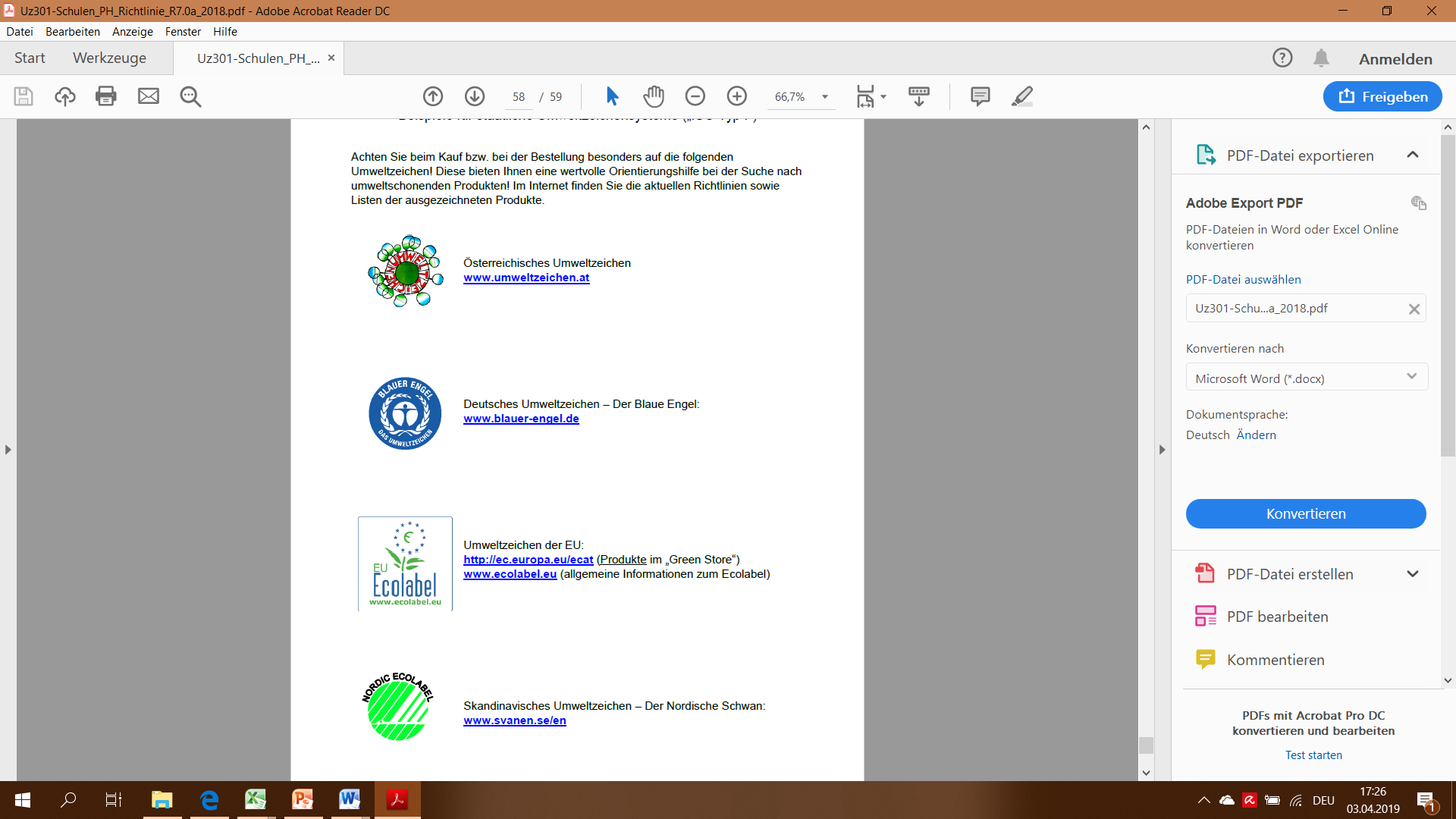  Logo für Energiesparende Geräte (Kopierer, Bildschirme, etc.)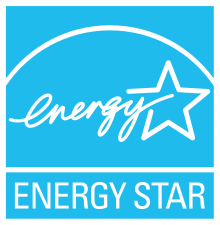 